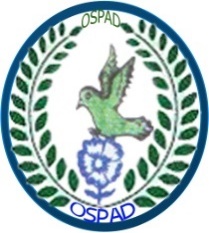 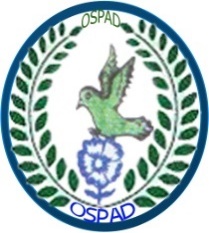 Tender NoticeRef: OSPAD/TENDER/000004/2022Date of issue: 06/10/2022Closing date: 15/10/2022The organization for Somali Protection and Development (OSPAD) is a voluntary non-profit and nongovernmental organization formed with the aim of transforming the current situation of Somali people through improvement of human rights situation, provision of social services, dissemination of HIV/AIDS prevention and response awareness, creation of employment opportunities through marketable skills, good governance, food security and emergency responses. Organization for Somalia Protection and Development (OSPAD) is inviting to the its credible suppliers who are provisional and financial sound and well experience, registered companies the submissions of tenders for contract to provide MENSTRUAL HYGIENE KITS materials which OSPAD will distribute to IDP camps  Kahda district of Banadir region:The list of required menstrual hygiene kits are :Interest bidders are invited to obtain the bidding documents by coming to OSPAD Main  office in Mogadishu or by writing email to  procurement@ospad.org..OSPAD will contact only to the selected supplier who were preferred best according to the price and quality, security, experience, distance. OSPAD will never accept and consider quotations after dead line.S/NDescription QuantityUnite Remarks 1Sanitary pads1000pc High quality reusable sanitary pads (medium/large size) 2Female Underwear 1000pc (Reusable): 100% cotton, full brief paints of medium/large size. 3Toilet Soap2000Bar min 110 grams weight4Bag  1000Pcbranded mini bag with handle; size 13X18 cm  which can hold approx 2 toilet soaps, 1 female underwear and 1 sanitary pad